Sponsorship Fall 2021Please check the level: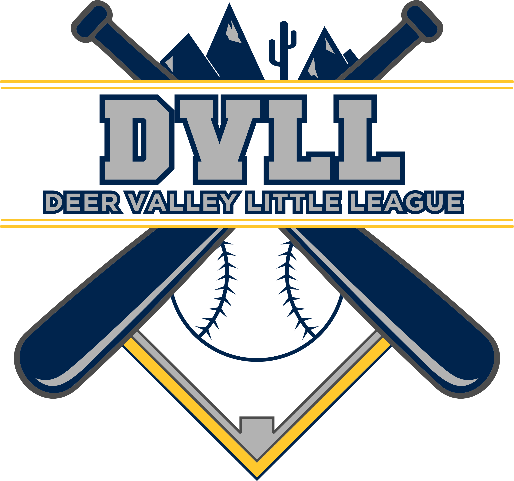 Deer Valley Little LeagueP.O. Box 11120Phoenix, AZ   85318-1120www.DVLL.org____ Grand Slam $1000____ Home Run $500____ Triple $300____ Double $200Company Name:Address:Phone Number:Contact Person:Email:Team Sponsoring: